ŠKOLNÍ VÝLET X-PARK Františkov – Jeseníky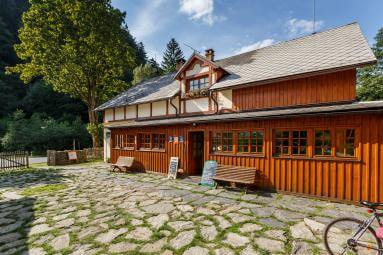 Kdy          15. 6. 2022Odjezd    v 9,00 h vlastním autobusem od MŠ                v 9,00 h vlakem – starší děti (dle počtu)Návrat     v 13,00 – Berušky – vlakem                 v 14,00 – 15,00 – Sluníčka, VčeličkyJídlo        zajištěnoCena        100 KčS sebou   batůžek s pláštěnkou a malou lahvičkou pití,                kdo chce dobrůtku na cestu, sportovní               obuv a oblečení + GUMÁKY!  Ranní svačina v MŠ bude od 7,30 – 8,30 h! Prosíme o včasný příchod do MŠ!